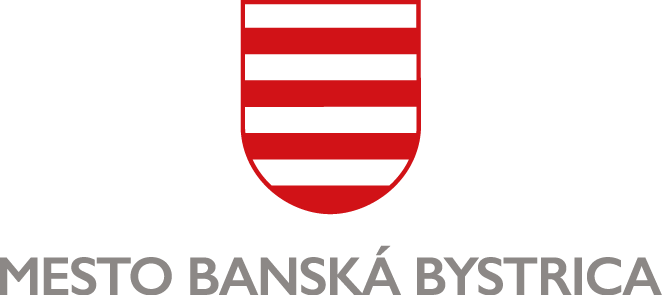 ŽIADOSŤzákonného zástupcu o neuhrádzanie príspevku na čiastočnú úhradu nákladov na nákup potravín a na úhradu režijných nákladov v školskej jedálni pri ZŠv zmysle ust. § 140 ods. 11 zákona č. 245/2008 Z. z. o výchove a vzdelávaní (školský zákon) a o zmene a doplnení niektorých zákonov v znení neskorších predpisov, zákona č. 417/2013 o pomoci v hmotnej núdzi a o zmene a doplnení niektorých zákonov v znení neskorších predpisov a ust. § 8 ods. 9 VZN Mesta Banská Bystrica č. 15/2022 o určení výšky príspevkov pre školy a školské zariadenia v zriaďovateľskej pôsobnosti Mesta Banská Bystrica.Zákonný zástupca dieťaťa Meno a priezvisko:	..........................................................................................................................Adresa trvalého pobytu:	..........................................................................................................................Adresa miesta, kde sa zákonný zástupca obvykle zdržiava, ak sa nezdržiava na adrese trvalého pobytu: ...................................................................................................................................................................Tel.:	........................................................	e-mail:	.........................................................................Údaje o dieťati:Meno a priezvisko:	..........................................................................................................................Dátum narodenia:	..................................................Adresa trvalého pobytu:	..........................................................................................................................Adresa miesta, kde sa dieťa obvykle zdržiava, ak sa nezdržiava na adrese trvalého pobytu: ..................................................................................................................................................................Názov a adresa školy, ktorú dieťa navštevuje: ..........................................................................................Trieda, ktorú dieťa navštevuje ...................................................Odôvodnenie žiadosti:Dole podpísaný (meno a priezvisko zákonného zástupcu): ........................................................................žiadam o neuhrádzanie príspevku na čiastočnú úhradu nákladov na nákup potravín a na úhradu režijných nákladov v školskej jedálni pri ZŠ pre svojho syna/dcéru ...........................................................................nakoľko som poberateľom dávky v hmotnej núdzi a príspevkov k dávke v zmysle Zákona č. 417/2013 Z. z. o pomoci v hmotnej núdzi a o zmene a doplnení niektorých zákonov v znení neskorších predpisov.Potvrdenie Úradu práce, sociálnych vecí a rodiny o poberaní pomoci v hmotnej núdzi prikladám v prílohe.Vyhlásenie žiadateľa:Vyhlasujem, že všetky údaje uvedené v žiadosti sú pravdivé a som si vedomý(á) právnych následkov uvedenia nepravdivých údajov.Dňa …........................................	….................................….......................................	podpis žiadateľaSúhlas dotknutej osoby so spracovaním osobných údajov:„Osobné údaje dotknutých osôb sa spracúvajú v súlade s NARIADENÍM EURÓPSKEHO PARLAMENTU A RADY (EÚ) 2016/679 z 27. apríla 2016 o ochrane fyzických osôb pri spracúvaní osobných údajov a o voľnom pohybe takýchto údajov, ktorým sa zrušuje smernica 95/46/ES (všeobecné nariadenie o ochrane údajov) a so zákonom č. 18/2018 Z. z. o ochrane osobných údajov a o zmene a doplnení niektorých zákonov.Informácie o spracúvaní osobných údajov prevádzkovateľom sú vám plne k dispozícii na webovom sídle https://www.banskabystrica.sk/urad/ochrana-osobnych-udajov/, ako aj vo fyzickej podobe v sídle a na všetkých kontaktných miestach prevádzkovateľa.“Dňa …........................................	….................................….......................................	podpis žiadateľaPrílohy:Potvrdenie Úradu práce, sociálnych vecí a rodiny o poberaní pomoci v hmotnej núdzi